Palačinke s pudingom 
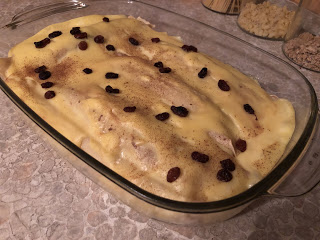 PRIPRAVA:Spečemo palačinkePo navodilih z vrečke skuhamo puding. Ko se kuhan puding nekoliko ohladi, v puding zamešamo košček masla. Da dobimo gladko maso si pri mešanju pomagamo z električnim mešalnikom.Palačinke namažemo z žlico nutelle in žlico pudingove mase.Palačinke zvijemo in zlagamo v pekač.Palačinke prelijemo s preostalim pudingom (če nam je ostal). Lahko jih po vrhu potresemo tudi z rozinami.Počakamo, da se puding strdi ali pa ponudimo še tople.Tako pripravljene palačinke lahko v ognjevarnem pekaču za 15 min pogrejemo v pečici na 180-200°C, če imamo raje tople.PA DOBER TEK!